Жители Приангарья за год выписали на почте 3,8 млн печатных изданий Почта России подсчитала, сколько газет и журналов выписали жители Иркутской области в прошлом году, а также определили самые читающие районы и самые популярные издания. Важной тенденцией стало то, что жители Приангарья начали в пять раз чаще оформлять подписку онлайн. В течение года Почта доставила подписчикам 3,8 млн печатных изданий. Больше всего —газет, они составили 85 % подписного тиража, журналы — 15%. ТОП-3 самых читающих районов Приангарья возглавил Заларинский район. Здесь на 1 000 жителей пришлось 580 абонементов на газеты и журналы. На второй строчке — Усть-Ордынский район с 320 комплектами. Замыкает тройку лидеров Братский район — 158 подписок на каждую тысячу человек.Жители региона стали активнее пользоваться дистанционными способами подписки — через сайт и мобильное приложение Почты России. Таким образом, в 2022 г. иркутяне выписали онлайн почти 850 000 экземпляров газет и журналов. Это в пять раз больше, чем в 2021 г.Из местной прессы жители региона часто читали газеты: «Сельская новь», «55/60», «Ленская правда» и др. Среди областных газет наибольшей популярностью пользовались газеты «Областная», «Мои года», «Как живёшь, пенсионер?». Среди федеральных изданий чаще всего томичи оформляли подписку на «Аргументы и факты», «Российская газета», «Комсомольская правда», «100 советов» и «Моя прекрасная дача». Среди детских изданий самыми читаемыми стали «Забавные наклейки», «Ёжик», «Непоседа».Чтобы всегда быть в курсе наших новостей, подписывайтесь на телеграм-канал Почты t.me/napochteИнформационная справка: УФПС Иркутской области включает 16 почтамтов, 733 стационарных отделения, 314 из которых сельские и 13 передвижных, магистральный сортировочный центр и шесть участков курьерской доставки. Компания объединяет более 5 000 сотрудников, в том числе около 1 800 почтальонов и 750 операторов. Доставку почты осуществляют около 300 автомобилей, общая протяжённость почтовых маршрутов составляет 56 390 км. Международную и межрегиональную почту по железной дороге доставляют 39 вагонов.ПРЕСС-РЕЛИЗ                                                                            30 января 2023  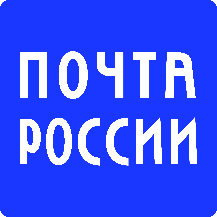 